                                                                                         باسمه تعالی                                                                            فرم شماره 20 ت                               مجوز تکثیر و صحافی                                                   تاریخ:     /   /  13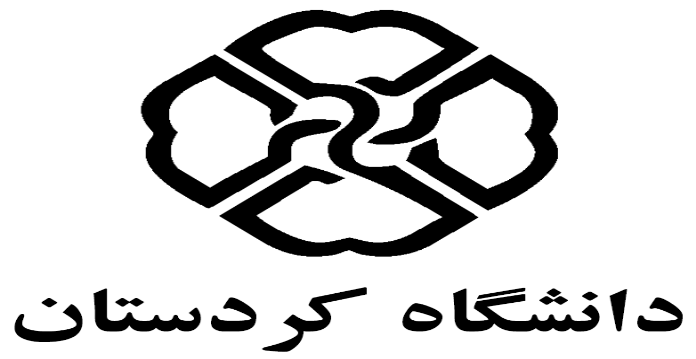 حوزه معاونت آموزشی                                                                                                                                                   شماره: مدیریت تحصیلات تکمیلی مدیر محترم گروه  با سلام و احترام،به پیوست یک نسخه از پایان نامه آقای / خانم ......................................... دانشجوی مقطع ............................................ رشته ..................................که پس از دفاع، توسط اینجانب مورد بازبینی قرارگرفته و تصحیحات لازم مطابق با نظرات اساتید محترم داور انجام شده و همچنین با الگوی نگارش پایان نامههای دانشکده علوم انسانی و اجتماعی  نیز تطبیق داده شده است، جهت بررسی و صدور مجوز تکثیر و صحافی به حضور ارسال میگردد. ** در صورتیکه مرجع کنترل و تأیید کننده تصحیحات انجام شده روی پایان نامه / رساله هریک از اساتید داور غیر از استاد ( اساتید ) راهنما باشد، ارائه تأییدیه از استاد( اساتید ) مربوطه الزامیاست.                                                                                                                   استاد راهنما                                                                                                                        تاریخ و امضاءمعاون محترم آموزشی و تحصیلات تکمیلی دانشکده با سلام و احترام،به پیوست یک نسخه از پایان نامه آقای / خانم ......................................... دانشجوی مقطع ............................................ رشته ..................................که پس از دفاع، توسط استاد راهنما و اینجانب با الگوی نگارش پایان نامههای دانشکده علوم انسانی و اجتماعی تطبیق داده شده است، جهت بررسی و صدور مجوز تکثیر و صحافی به حضور ارسال میگردد.                                                                                                                                       مدیر گروه                                                                                                                                        تاریخ وامضاء کارشناس تحصیلات تکمیلی دانشکده علوم انسانی و اجتماعیبا سلام و احترام،به پیوست یک نسخه از پایان نامه آقای / خانم ......................................... دانشجوی مقطع ............................................ رشته..................................که توسط  استاد راهنما و مدیر گروه با الگوی نگارش پایان نامههای دانشکده علوم انسانی و اجتماعی  تطبیق داده شده است، بررسی و جهت صدور مجوز تکثیر و صحافی، اقدام لازم معمول گردد.                                                                                      معاون آموزشی و تحصیلات تکمیلی دانشکده                                                                               دانشکده علوم انسانی و اجتماعی                                                                              دکتر جمال محمدیپایاننامه دریافتی با الگوی نگارش پایاننامهها تطبیق داده شد و:الف) مطابق الگو تنظیم شده است و تکثیر و صحافی آن بلامانع است.ب) با الگو همخوانی ندارد و موارد اشکال به دانشجو اطلاع داده شد. ج) پس از مرتفع نمودن موارد دارای اشکال توسط دانتشجو، مجدداً با الگو تطبیق داده شدو تکثیر و صحافی آن بلامانع است.                                                               کارشناس تحصیلات تکمیلی دانشکده علوم انسانی و اجتماعی                                                                       آرینا حسینی